PENGGUNAAN GRUP WHATSAPP SEBAGAI ALAT KEDEKATAN EMOSIONAL KELUARGA(Studi kasus Penggunaan grup Whatsapp Keluarga bagi mahasiswa perantau di jurusan Ilmu Komunikasi Universitas Pasundan)The Use of Whatsapp Group as a mean to Family Emotional Closeness(Case study the use of Whatsapp group for migrant students in Communication Science Pasundan University)Oleh:Achmad Rizal Wahyu  
162050461USULAN PENELITIAN SKRIPSIUntuk Memperoleh Gelar Sarjana Pada Program Studi Ilmu Komunikasi Fakultas Ilmu Sosial dan Ilmu Politik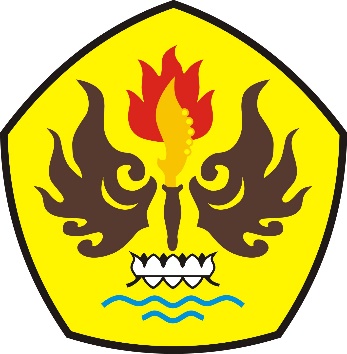 FAKULTAS ILMU SOSIAL DAN ILMU POLITIK UNIVERSITAS PASUNDANBANDUNG202